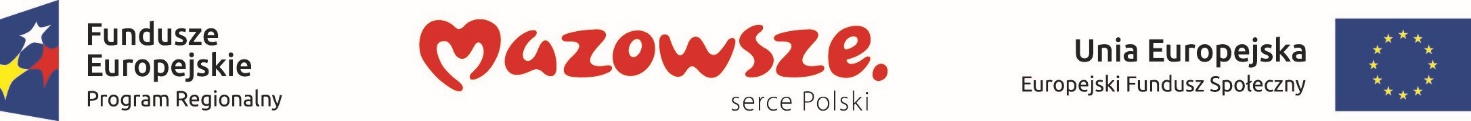 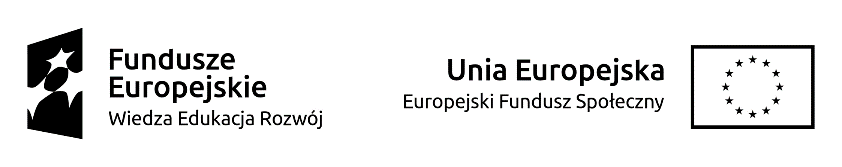  Pieczęć i podpis pracodawcy                                              Lista Obecności osoby odbywającej staż                                                   Za miesiąc......................  rok 2021r                                             Lista Obecności osoby odbywającej staż                                                   Za miesiąc......................  rok 2021r                                             Lista Obecności osoby odbywającej staż                                                   Za miesiąc......................  rok 2021r                    .................................................................................................   Pieczęć zakładu, nazwa komórki organizacyjnej                     Miejsce odbywania stażu                    .................................................................................................   Pieczęć zakładu, nazwa komórki organizacyjnej                     Miejsce odbywania stażu              ...................................................................                (numer umowy)                Czas trwania umowy od ...........................................    do.................................................                Czas trwania umowy od ...........................................    do.................................................                Czas trwania umowy od ...........................................    do.................................................                               .....................................................................................................................................................................                                         Imię i nazwisko osoby odbywającej staż                               .....................................................................................................................................................................                                         Imię i nazwisko osoby odbywającej staż                               .....................................................................................................................................................................                                         Imię i nazwisko osoby odbywającej stażLp.                                    PODPISOsoba bezrobotna  nabywa prawo do 2 dni wolnych  sukcesywnie po upływie kolejnych 30 dni kalendarzowych odbywaniastażu. Za ostatni miesiąc odbywania stażu organizator jest obowiązany udzielić dni wolnych przed upływem terminu zakończenia stażu W okresie pierwszych 30 dni     odbywania stażu dni wolne                        Nie przysługują !1.Osoba bezrobotna  nabywa prawo do 2 dni wolnych  sukcesywnie po upływie kolejnych 30 dni kalendarzowych odbywaniastażu. Za ostatni miesiąc odbywania stażu organizator jest obowiązany udzielić dni wolnych przed upływem terminu zakończenia stażu W okresie pierwszych 30 dni     odbywania stażu dni wolne                        Nie przysługują !2.Osoba bezrobotna  nabywa prawo do 2 dni wolnych  sukcesywnie po upływie kolejnych 30 dni kalendarzowych odbywaniastażu. Za ostatni miesiąc odbywania stażu organizator jest obowiązany udzielić dni wolnych przed upływem terminu zakończenia stażu W okresie pierwszych 30 dni     odbywania stażu dni wolne                        Nie przysługują !3.Osoba bezrobotna  nabywa prawo do 2 dni wolnych  sukcesywnie po upływie kolejnych 30 dni kalendarzowych odbywaniastażu. Za ostatni miesiąc odbywania stażu organizator jest obowiązany udzielić dni wolnych przed upływem terminu zakończenia stażu W okresie pierwszych 30 dni     odbywania stażu dni wolne                        Nie przysługują !4.Osoba bezrobotna  nabywa prawo do 2 dni wolnych  sukcesywnie po upływie kolejnych 30 dni kalendarzowych odbywaniastażu. Za ostatni miesiąc odbywania stażu organizator jest obowiązany udzielić dni wolnych przed upływem terminu zakończenia stażu W okresie pierwszych 30 dni     odbywania stażu dni wolne                        Nie przysługują !5.Osoba bezrobotna  nabywa prawo do 2 dni wolnych  sukcesywnie po upływie kolejnych 30 dni kalendarzowych odbywaniastażu. Za ostatni miesiąc odbywania stażu organizator jest obowiązany udzielić dni wolnych przed upływem terminu zakończenia stażu W okresie pierwszych 30 dni     odbywania stażu dni wolne                        Nie przysługują !6.Osoba bezrobotna  nabywa prawo do 2 dni wolnych  sukcesywnie po upływie kolejnych 30 dni kalendarzowych odbywaniastażu. Za ostatni miesiąc odbywania stażu organizator jest obowiązany udzielić dni wolnych przed upływem terminu zakończenia stażu W okresie pierwszych 30 dni     odbywania stażu dni wolne                        Nie przysługują !7.Osoba bezrobotna  nabywa prawo do 2 dni wolnych  sukcesywnie po upływie kolejnych 30 dni kalendarzowych odbywaniastażu. Za ostatni miesiąc odbywania stażu organizator jest obowiązany udzielić dni wolnych przed upływem terminu zakończenia stażu W okresie pierwszych 30 dni     odbywania stażu dni wolne                        Nie przysługują !8.Osoba bezrobotna  nabywa prawo do 2 dni wolnych  sukcesywnie po upływie kolejnych 30 dni kalendarzowych odbywaniastażu. Za ostatni miesiąc odbywania stażu organizator jest obowiązany udzielić dni wolnych przed upływem terminu zakończenia stażu W okresie pierwszych 30 dni     odbywania stażu dni wolne                        Nie przysługują !9.Osoba bezrobotna  nabywa prawo do 2 dni wolnych  sukcesywnie po upływie kolejnych 30 dni kalendarzowych odbywaniastażu. Za ostatni miesiąc odbywania stażu organizator jest obowiązany udzielić dni wolnych przed upływem terminu zakończenia stażu W okresie pierwszych 30 dni     odbywania stażu dni wolne                        Nie przysługują !10.Osoba bezrobotna  nabywa prawo do 2 dni wolnych  sukcesywnie po upływie kolejnych 30 dni kalendarzowych odbywaniastażu. Za ostatni miesiąc odbywania stażu organizator jest obowiązany udzielić dni wolnych przed upływem terminu zakończenia stażu W okresie pierwszych 30 dni     odbywania stażu dni wolne                        Nie przysługują !11.Osoba bezrobotna  nabywa prawo do 2 dni wolnych  sukcesywnie po upływie kolejnych 30 dni kalendarzowych odbywaniastażu. Za ostatni miesiąc odbywania stażu organizator jest obowiązany udzielić dni wolnych przed upływem terminu zakończenia stażu W okresie pierwszych 30 dni     odbywania stażu dni wolne                        Nie przysługują !12.Osoba bezrobotna  nabywa prawo do 2 dni wolnych  sukcesywnie po upływie kolejnych 30 dni kalendarzowych odbywaniastażu. Za ostatni miesiąc odbywania stażu organizator jest obowiązany udzielić dni wolnych przed upływem terminu zakończenia stażu W okresie pierwszych 30 dni     odbywania stażu dni wolne                        Nie przysługują !13.Osoba bezrobotna  nabywa prawo do 2 dni wolnych  sukcesywnie po upływie kolejnych 30 dni kalendarzowych odbywaniastażu. Za ostatni miesiąc odbywania stażu organizator jest obowiązany udzielić dni wolnych przed upływem terminu zakończenia stażu W okresie pierwszych 30 dni     odbywania stażu dni wolne                        Nie przysługują !14.Osoba bezrobotna  nabywa prawo do 2 dni wolnych  sukcesywnie po upływie kolejnych 30 dni kalendarzowych odbywaniastażu. Za ostatni miesiąc odbywania stażu organizator jest obowiązany udzielić dni wolnych przed upływem terminu zakończenia stażu W okresie pierwszych 30 dni     odbywania stażu dni wolne                        Nie przysługują !15.Osoba bezrobotna  nabywa prawo do 2 dni wolnych  sukcesywnie po upływie kolejnych 30 dni kalendarzowych odbywaniastażu. Za ostatni miesiąc odbywania stażu organizator jest obowiązany udzielić dni wolnych przed upływem terminu zakończenia stażu W okresie pierwszych 30 dni     odbywania stażu dni wolne                        Nie przysługują !16.                 CH       zwolnienie lekarskie               UP       dzień wolny                NN      nieobecność                nieusprawiedliwiona                                (dzień niepłatny) 1)     Tygodniowy wymiar czasu pracy nie może przekroczyć  40 godzin17.                 CH       zwolnienie lekarskie               UP       dzień wolny                NN      nieobecność                nieusprawiedliwiona                                (dzień niepłatny) 1)     Tygodniowy wymiar czasu pracy nie może przekroczyć  40 godzin18.                 CH       zwolnienie lekarskie               UP       dzień wolny                NN      nieobecność                nieusprawiedliwiona                                (dzień niepłatny) 1)     Tygodniowy wymiar czasu pracy nie może przekroczyć  40 godzin19.                 CH       zwolnienie lekarskie               UP       dzień wolny                NN      nieobecność                nieusprawiedliwiona                                (dzień niepłatny) 1)     Tygodniowy wymiar czasu pracy nie może przekroczyć  40 godzin20.                 CH       zwolnienie lekarskie               UP       dzień wolny                NN      nieobecność                nieusprawiedliwiona                                (dzień niepłatny) 1)     Tygodniowy wymiar czasu pracy nie może przekroczyć  40 godzin21.                 CH       zwolnienie lekarskie               UP       dzień wolny                NN      nieobecność                nieusprawiedliwiona                                (dzień niepłatny) 1)     Tygodniowy wymiar czasu pracy nie może przekroczyć  40 godzin22.                 CH       zwolnienie lekarskie               UP       dzień wolny                NN      nieobecność                nieusprawiedliwiona                                (dzień niepłatny) 1)     Tygodniowy wymiar czasu pracy nie może przekroczyć  40 godzin23.                 CH       zwolnienie lekarskie               UP       dzień wolny                NN      nieobecność                nieusprawiedliwiona                                (dzień niepłatny) 1)     Tygodniowy wymiar czasu pracy nie może przekroczyć  40 godzin24.                 CH       zwolnienie lekarskie               UP       dzień wolny                NN      nieobecność                nieusprawiedliwiona                                (dzień niepłatny) 1)     Tygodniowy wymiar czasu pracy nie może przekroczyć  40 godzin25.                 CH       zwolnienie lekarskie               UP       dzień wolny                NN      nieobecność                nieusprawiedliwiona                                (dzień niepłatny) 1)     Tygodniowy wymiar czasu pracy nie może przekroczyć  40 godzin26.                 CH       zwolnienie lekarskie               UP       dzień wolny                NN      nieobecność                nieusprawiedliwiona                                (dzień niepłatny) 1)     Tygodniowy wymiar czasu pracy nie może przekroczyć  40 godzin27.                 CH       zwolnienie lekarskie               UP       dzień wolny                NN      nieobecność                nieusprawiedliwiona                                (dzień niepłatny) 1)     Tygodniowy wymiar czasu pracy nie może przekroczyć  40 godzin28.                 CH       zwolnienie lekarskie               UP       dzień wolny                NN      nieobecność                nieusprawiedliwiona                                (dzień niepłatny) 1)     Tygodniowy wymiar czasu pracy nie może przekroczyć  40 godzin29.                 CH       zwolnienie lekarskie               UP       dzień wolny                NN      nieobecność                nieusprawiedliwiona                                (dzień niepłatny) 1)     Tygodniowy wymiar czasu pracy nie może przekroczyć  40 godzin30                 CH       zwolnienie lekarskie               UP       dzień wolny                NN      nieobecność                nieusprawiedliwiona                                (dzień niepłatny) 1)     Tygodniowy wymiar czasu pracy nie może przekroczyć  40 godzin31.                 CH       zwolnienie lekarskie               UP       dzień wolny                NN      nieobecność                nieusprawiedliwiona                                (dzień niepłatny) 1)     Tygodniowy wymiar czasu pracy nie może przekroczyć  40 godzin